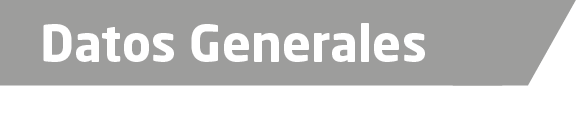 Nombre Silvia Adriana Carballo Castillo Grado de Escolaridad Maestría en Psicología Jurídica y CriminologíaCédula profesional (Maestría) En trámiteTeléfono de Oficina 8149428Correo Electrónico uatxalapaorientador1@hotmail.comDatos GeneralesFormación Académica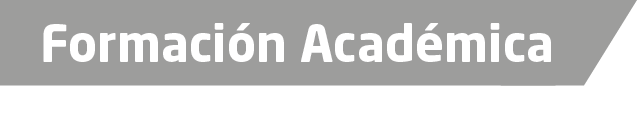 1991-1995Licenciatura en Derecho, Universidad Veracruzana.1998Diplomado para formar Agentes del Ministerio Público2001Diplomado en Derechos Humanos1999-2001Maestría en Psicología Jurídica y Criminología, Universidad Iberoamericana Puebla.1995-2016Participación en diversos cursos en materia penal, familiar, sistema adversarial acusatorio, justicia alternativa.2016Certificada como Facilitador por el órgano Especializado en MASC1995-2016Trayectoria Profesional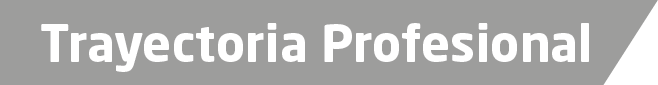 1993-1994Auxiliar de Oficial Secretario en Agencia del M.P. y Juzgado 2º de 1ª Instancia, abogado postulante en diferentes despachos.1998 a la fechaIngreso a la entonces Procuraduría General de Justicia del Estado ocupando diversos cargos: OFICIAL SECRETARIO, Agente del Ministerio Público, Jefe de Oficina Jurídica en el Centro de Atención a victimas del Delito, Agente del M.P. Adjunto a quejas de Derechos Humanos.2013 a la fechaPrevio examen de oposición y cursos. Agente del M.P. Especializado en delitos contra la Libertad y la Seguridad Sexual y contra la Familia, Agente del M.P. en Justicia Alternativa; Fiscal Orientador en la Unidad de Atención Temprana del Distrito Judicial Decimoprimero.; Encargada del despacho de la Subdirección de Fiscales Facilitadores del Órgano Especializado en Mecanismos Alternativos de Solución de Controversias.s de Conocimiento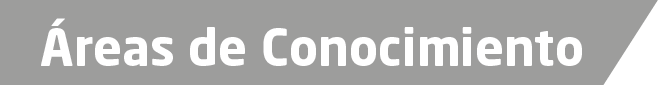 Derecho Penal, Civil y FamiliarJusticia Alternativa y Mecanismos Alternos